Satuan Acara Perkuliahan 08 Mata Kuliah                     : Pembelajaran Bahasa  dan Sastra Indonesia SDKode Mata Kuliah            : Jurusan/ Prodi                   : PPSD/PGSDSemester                           : VPertemuan Ke-                  :`8Alokasi Waktu                  :  150 menitKompetensi                       : Menguasai Substansi Prosedur pengembangan RPP (penyusunan RPP) dalam Pembelajaran Bahasa dan Sastra Indonesia SD.Sub Kompetensi                : Memahami Prosedur pengembangan RPP (penyusunan RPP)Identitas, (2) Kompetensi inti), (3) Kompetensi dasar (setiap mata pelajaran), (4) indikator, (5) tujuan pembelajaran, (6) materi, (7) pendekatan,metode, teknik, strategi (8) Sumber/media, (9) penilaian (prosedur, instrumen, (10) penutup (tanda tangan penyusun dan diketahui Kep Sek) atau atasan.Indikator Pencapaian Kompetensi:Menguasai substansi keilmuan: (1)identitas RPP, (2) kompetensi inti, (3) Kompetensi dasar (setiap mata pelajaran), (4) indikator, (5) tujuan pembelajaran, (6) materi, (7) pendekatan,metode, teknik, strategi (8) Sumber/media, (9) penilaian (prosedur, instrumen, (10) penutup (tanda tangan penyusun dan diketahui Kep Sek) atau atasan.Tujuan Pembelajaran         : Dapat mengidentifikasi Identitas RPPDapat mengidentifikasi Kompetensi inti)Dapat mengidentifikasi Kompetensi dasar (setiap mata pelajaran) Dapat mengidentifikasi indikator pembelajaran Dapat mengidentifikasi tujuan pembelajaran Dapat mengidentifikasi materi pembelajaranDapat mengaplikasikan pendekatan, metode, teknik, strategi Dapat mengidentifikasi Sumber/media pembelajaran Dapat mengidentifikasi penilaian (prosedur, instrumen) pembelajaran Dapat mengidentifikasi penutup dan RPP (tanda tangan penyusun dan diketahui Kep Sek) atau atasanMetode Pembelajaran        : Ceramah, Diskusi, Presentasi, Proyek, Analisis masalah, TugasAlat/ Bahan Ajar                : power point dan print-out materi tentang Materi			         : Uraian Materi:Identitas: Kompetensi intiKompetensi dasar (setiap mata pelajaran) Indikator tujuan pembelajaran (6) materi (7) pendekatan,metode, teknik, strategi (8) Sumber/media (9) penilaian (prosedur, instrumen (10) penutup (tanda tangan penyusun dan diketahui Kep Sek) atau atasan.Sumber Belajar/Referensi :   1.Kurikulum 2013Penilaian  : Tes, Tugas, PortofolioTes: (1) Sebutkan dalam RPP 2013  tentang Identitas dalam RPP! (2) Jelaskan perbedaan kompetensi inti dalam kur 2013 antara kelasI dan Kelas IV!Tugas 		: (1) Susunlah Kerangka RPP secara baik sesuai dengan unsur-unsur RPP!		: (2) Kembangkan kerangka RPP yang telah Anda susun secara lengkap! Portofolio	: Tugas mengembangkan tujuan pembelajaran.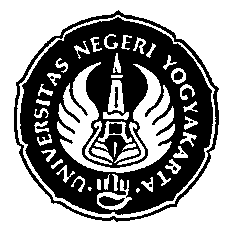 DEPARTEMEN PENDIDIKAN NASIONALUNIVERSITAS NEGERI YOGYAKARTADEPARTEMEN PENDIDIKAN NASIONALUNIVERSITAS NEGERI YOGYAKARTADEPARTEMEN PENDIDIKAN NASIONALUNIVERSITAS NEGERI YOGYAKARTADEPARTEMEN PENDIDIKAN NASIONALUNIVERSITAS NEGERI YOGYAKARTARPP ; KONSEP DASAR BAHASA DAN SASTRA INDONESIA  SDRPP ; KONSEP DASAR BAHASA DAN SASTRA INDONESIA  SDRPP ; KONSEP DASAR BAHASA DAN SASTRA INDONESIA  SDRPP ; KONSEP DASAR BAHASA DAN SASTRA INDONESIA  SDRevisi: 02Tgl berlakuHal.... dari...Semester...Nama Mata KuliahNama Mata KuliahJam...x 50 menitProsedur pengembangan RPP (penyusunan RPP) (1) Identitas, (2) Kompetensi inti), (3) Kompetensi dasar (setiap mata pelajaran), (4) indikator, (5) tujuan pembelajaran, (6) materi, (7) pendekatan,metode, teknik, strategi (8) Sumber/media, (9) penilaian (prosedur, instrumen, (10) penutup (tanda tangan penyusun dan diketahui Kep Sek) atau atasan.Dibuat oleh:Dr. Enny Zubaidah,  M. PdDilarang memperbanyak sebagian atau seluruh isi dokumen tanpa ijin tertulis dari FIPUniversitas Negeri Yogyakarta   Diperiksa oleh:  Hidayati,M. Hum